от 30 мая 2022 года										№ 564Об установлении тарифов на платные услуги, оказываемые муниципальным бюджетным учреждением культуры «Народный фольклорно - этнографический музей» городского округа город Шахунья Нижегородской областиВ соответствии с Федеральным законом от 06.10.2003 № 131-ФЗ «Об общих принципах организации местного самоуправления в Российской Федерации», Уставом городского округа город Шахунья Нижегородской области, решением Совета депутатов городского округа город Шахунья Нижегородской области от 28 июня 2013 года № 19-8 «Об утверждении Положения о порядке установления цен (тарифов) на товары (услуги) муниципальных предприятий, организаций, учреждений, городского округа город Шахунья (за исключением организаций коммунального комплекса)», на основании обращения муниципального бюджетного учреждения культуры «Народный фольклорно - этнографический музей», администрация городского округа город Шахунья Нижегородской области  п о с т а н о в л я е т :1. Установить тарифы на платные услуги для муниципального бюджетного учреждения культуры «Народный фольклорно - этнографический музей» согласно приложению к настоящему постановлению.2. Настоящее постановление вступает в силу со дня его официального опубликования на официальном сайте администрации городского округа город Шахунья Нижегородской области.3. Начальнику общего отдела администрации городского округа город Шахунья Нижегородской области обеспечить размещение настоящего постановления в газете «Знамя труда» и на официальном сайте администрации городского округа город Шахунья Нижегородской области.4. Со дня вступления в силу настоящего постановления, постановление администрации городского округа город Шахунья Нижегородской области от 8 мая 2018 года № 677 «Об установлении тарифов на платные услуги, оказываемый муниципальным бюджетным учреждением культуры «Народный фольклорно - этнографический музей» городского округа город Шахунья Нижегородской области» считать утратившим силу.5. Контроль за исполнением настоящего постановления оставляю за собой.И.о. главы местного самоуправлениягородского округа город Шахунья							    А.Д.СеровПриложениек постановлению администрациигородского округа город Шахуньяот 30.05.2022 г. № 564Тарифы на платные услугиМБУК «Народный фольклорно - этнографический музей» городского округа город Шахунья Нижегородской области______________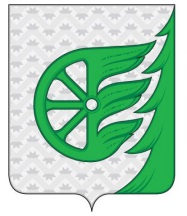 Администрация городского округа город ШахуньяНижегородской областиП О С Т А Н О В Л Е Н И Е№Наименование услугиЕдиница измеренияСтоимость, руб.1.Посещение экскурсии- взрослый билет1 билет150,00- детский билет1 билет100,00- индивидуальная экскурсия1 билет200,002.Интерактивная программа для детей и взрослых2.- взрослый билет1 билет350,002.- детский билет1 билет250,003.Экскурсионное обслуживание туристической группы1 билет300,004.Предоставление исторической справки 1 справка400,005.Проведение мастер-классов5.- взрослый билет1 билет100,005.- детский билет1 билет50,006.Услуга ксерокса (один прогон)1 страница10,007.Квест- взрослый билет1 билет250,00- детский билет1 билет200,008.Музейный практикум- взрослый билет1 билет200,00- детский билет1 билет150,00- индивидуальное посещение(до 5 человек)1 билет250,009.Компьютерное и информационное обеспечение мероприятий, проводимых на базе музей  1 час1000,00